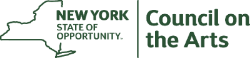 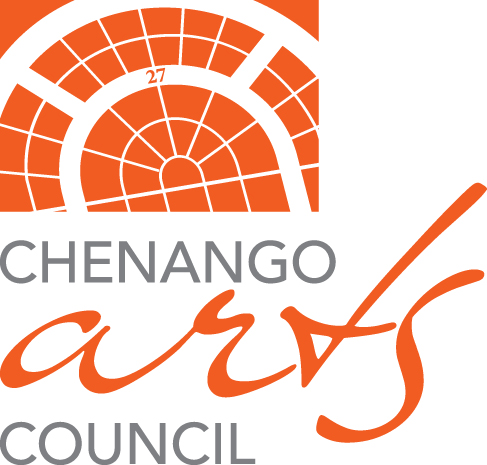 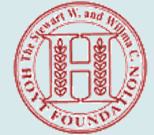 Please return this form to:   Chenango Arts Council, 27 West Main Street, Norwich, NY 138152018 BROOME, CHENANGO & OTSEGO COUNTY DECENTRALIZATION PROGRAM AUDIT FORMName of Artist/Organization you are reviewing:Name of Artist/Organization you are representing:Your name:  					Phone number/E-mail:Project being reviewed:  			Project Date:Number of artists Involved:    		Estimate of total attendance:  Type of Audience (provide an estimate of the number in each category):  	Adult:            	Senior Citizen:            	Youth/Students:Overall quality of program/project (please circle one and explain your opinion below):Excellent        Good   	     Fair	       Poor   Please Explain:Was the project well received?  Please explain:In your opinion, was publicity adequate?How many people could the venue accommodate?         Was the location appropriate?    Handicap accessible? 				          Was parking available? Please explain:Were programs or descriptive materials provided? (If so, please submit with this audit.)Was proper credit given to the Arts Council? Any Additional Comments:Auditor’s Signature:   __________________________________    Date:  _________________Print Name:  __________________________________________